R E P U B L I K A  H R V A T S K A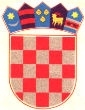           G R A D   Z A G R E BOsnovna škola dr. Ante Starčevića  Zagreb, Sv. Leopolda Mandića 55      Tel: 2851 – 615, 2852 – 351               Fax: 2950 – 606e-mail: skola@os-astarcevica-zg.skole.hrKLASA: 602-02/23-01/20URBROJ: 251-135/01-23-1Zagreb, 12.05.2023.Na temelju članka 107. Zakona o odgoju i obrazovanju u osnovnoj i srednjoj školi („Narodne novine“ broj 87/08., 86/09., 92/10., 105/10.- ispr., 90/11., 5/12., 16/12., 86/12., 94/13., 136/14.- RUSRH, 152/14., 7/17. i 68/18., 98/19., 64/20., 151/22.) članka 13. Pravilnika o radu te članaka 6. i 7. Pravilnika o načinu i postupku zapošljavanja u OŠ dr. Ante Starčevića (u daljnjem tekstu: Pravilnik), ravnatelj OŠ dr. Ante Starčevića, Sv. Leopolda Mandića 55, 10040 Zagreb, objavljuje:                                                                        NATJEČAJ za zasnivanje radnog odnosa Kuhar/ica za 40 sati tjednog radnog vremena na neodređeno vrijeme – 1 izvršiteljNa natječaj se mogu javiti i muške i ženske osobe u skladu sa Zakonom o ravnopravnosti spolova (Narodne novine 82/08. i 69/17.)Uvjeti:Opći uvjeti za zasnivanje radnog odnosa i posebni uvjeti propisani Zakonom o odgoju i obrazovanju u osnovnoj i srednjoj školi („Narodne novine“ broj 87/08., 86/09., 92/10., 105/10.- ispr., 90/11., 5/12., 16/12., 86/12., 94/13., 136/14.- RUSRH, 152/14., 7/17. i 68/18., 98/19., 64/20., 151/22.) Srednja stručna sprema – KV KUHAR/ICAzavršen tečaj higijenskog minimuma                       		         Uz prijavu na natječaj potrebno je priložiti:zamolbuživotopisdokaz o stečenoj stručnoj spremirodni listuvjerenje da nije pod istragom i da se protiv kandidata/kinje ne vodi kazneni postupak glede zapreka za zasnivanje radnog odnosa iz članka 106. Zakona o odgoju i obrazovanju u osnovnoj i srednjoj školi ne starije od 30 danaelektronički zapis ili potvrdu o podacima evidentiranim u matičnoj evidenciji Hrvatskog zavoda za mirovinsko osiguranjedokaz o pravu prvenstva pri zapošljavanju (ukoliko se kandidat na to prvenstvo poziva, ne starije od 1 mjesec)Navedene isprave odnosno prilozi dostavljaju se u neovjerenoj preslici.
U skladu s Uredbom Europske unije 2016/679 Europskog parlamenta i vijeća od 17.4.2016. te Zakonom o provedbi Opće uredbe o zaštiti podataka (NN 42/18) prijavom na natječaj kandidat daje privolu OŠ dr. Ante Starčevića da se njegovi osobni podaci prikupljaju, obrađuju i objavljuju u digitalnom obliku te čuvaju u svrhu provođenja natječajnog postupka i objave rezultata natječaja. Prijavom na natječaj kandidati su suglasni s objavom osobnih podataka (imena i prezimena) na internetskoj stranici Škole, u svrhu obavještavanja o pozivu na sudjelovanje u selekcijskim postupcima te o rezultatima natječaja.Obavijest o načinu i vremenu testiranja bit će objavljena na web stranici škole pod rubrikom O školi - Natječaji – Obavijest kandidatima sudionicima natječaja – kuhar/ica 12.05. – 20.05.2023.Osobe koje se pozivaju na pravo prednosti sukladno članku 102. Zakona o hrvatskim
braniteljima iz Domovinskog rata i članovima njihovih obitelji (Narodne novine 121/17, 98/19,
84/21), članku 48. f Zakona o zaštiti vojnih i civilnih invalida rata (Narodne novine broj 33/92,
77/92, 27/93, 58/93, 2/94, 76/94, 108/95, 108/96, 82/01, 103/03 i 148/13, 98/19, 84/21), članku 9.
Zakona o profesionalnoj rehabilitaciji i zapošljavanju osoba s invaliditetom (Narodne novine
broj 157/13, 152/14, 39/18, 32/20) te članku 48. Zakona o civilnim stradalnicima iz
Domovinskog rata (Narodne novine broj 84/21), dužne su u prijavi na javni natječaj pozvati
se na to pravo i uz prijavu priložiti svu propisanu dokumentaciju prema posebnom zakonu, a
imaju prednost u odnosu na ostale kandidate samo pod jednakim uvjetima.Osobe koje ostvaruju pravo prednosti pri zapošljavanju u skladu s člankom 102. Zakona o
hrvatskim braniteljima iz Domovinskog rata i članovima njihovih obitelji (Narodne novine broj
121/17, 98/19, 84/21), uz prijavu na natječaj dužne su priložiti i dokaze propisane člankom
103. stavak 1. Zakona o hrvatskim braniteljima iz Domovinskog rata i članovima njihovih
obitelji. Poveznica na internetsku stranicu Ministarstva hrvatskih branitelja s popisom dokaza
potrebnih za ostvarivanja prava prednosti:
https://branitelji.gov.hr/UserDocsImages/NG/12%20Prosinac/Zapo%C5%A1ljavanje/Popis%20dokaza%20za%20ostvarivanje%20prava%20prednosti%20pri%20zapo%C5%A1ljavanju.pdfOsobe koje ostvaruju pravo prednosti pri zapošljavanju u skladu s člankom 48. Zakona o
civilnim stradalnicima iz Domovinskog rata (Narodne novine broj 84/21), uz prijavu na
natječaj dužne su u prijavi na natječaj pozvati se na to pravo i uz prijavu dostaviti i dokaze iz
stavka 1. članka 49. Zakona o civilnim stradalnicima iz Domovinskog rata
Poveznica na internetsku stranicu Ministarstva hrvatskih branitelja s popisom dokaza
potrebnih za ostvarivanja prava prednosti:
https://branitelji.gov.hr/UserDocsImages/dokumenti/Nikola/popis%20dokaza%20za%20ostvarivanje%20prava%20prednosti%20pri%20zapo%C5%A1ljavanju-%20Zakon%20o%20civilnim%20stradalnicima%20iz%20DR.pdf
Kandidat/kinja koji/a je pravodobno dostavio/la potpunu prijavu sa svim prilozima odnosno
ispravama i ispunjava uvjete natječaja dužan/a je pristupiti procjeni odnosno testiranju prema
odredbama Pravilnika o načinu i postupku zapošljavanja, objavljenom na web stranici škole:http://os-astarcevica-zg.skole.hr/skola/skolski_akti
Rok za podnošenje prijave na natječaj je osam dana od dana objave natječaja.
Prijave na natječaj dostavljaju se neposredno ili poštom na adresu OŠ. dr. Ante Starčevića,
Sv. Leopolda Mandića 55, 10040 Zagreb, s naznakom „za natječaj – kuhar/ica“.
Nepravodobne i nepotpune prijave neće se razmatrati.Natječaj je objavljen na službenoj stranici OŠ. dr. Ante Starčevića dana 12.05.2023. godine i službenoj stranici Hrvatskog zavoda za zapošljavanje i traje do 20.05.2023. godine.
Kandidat/kinja prijavljen/na na natječaj bit će obaviješten/na putem mrežne stranice školske
ustanove, a najkasnije u roku od osam dana od dana sklapanja ugovora o radu s odabranim/om kandidatom/kinjom. U slučaju da se na natječaj prijave kandidati/kinje koji se pozivaju na pravo prednosti pri zapošljavanju prema posebnom propisu, svi će kandidati biti obaviješteni i prema članku 21. stavku 4. Pravilnika.Ravnatelj školeNikica Mihaljević, prof.